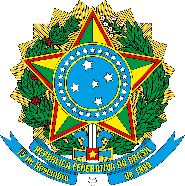 MINISTÉRIO DA EDUCAÇÃOUNIVERSIDADE FEDERAL DA PARAÍBACENTRO DE CIÊNCIAS HUMANAS, SOCIAIS E AGRÁRIASCOLÉGIO AGRÍCOLA VIDAL DE NEGREIROSCOORDENAÇÃO DE PESQUISA E EXTENSÃOEDITAL 03/2021 – CAVN/CCHSA/UFPBANEXO ITERMO DE COMPROMISSODeclaro para os devidos fins, que eu _____________________________________________________, Matricula ________________________, Aluno do Curso de ___________________________________,CPF: ____________________________, selecionado para atuar como bolsista PIBIC TEC do projeto intitulado: __________________________________________________________________________, sob a orientação do professor: __________________________________________________________, tenho ciência das minhas obrigações, conforme o Edital 03/2021 do Colégio Agrícola Vidal de Negreiros e neste sentido comprometo-me a respeitar todos os requisitos e normas, uma vez que o aluno não pode acumular bolsas nas modalidades: auxilio emergencial, aluno colaborador e monitoria.Bananeiras ____/03/2021.________________________________Aluno Bolsista